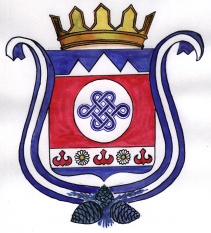 	________________________________________________________________________ПОСТАНОВЛЕНИЕ                  с. Дъектиек                                JОПот «10» марта  2021 года                                                                                         № 18Об утверждении Положения о проверке достоверности и полноты сведений, представляемых гражданами, претендующими на замещение должностей муниципальной службы, и муниципальными служащими, и соблюдения муниципальными служащими требований к служебному поведениюВ соответствии с частью 6 статьи 15 Федерального закона от 2 марта 2007 года N 25-ФЗ "О муниципальной службе в Российской Федерации", частью 7.1 статьи 8 Федерального закона от 25 декабря 2008 года N 273-Ф3 "О противодействии коррупции" и Указом Президента Российской Федерации от 21 сентября 2009 года N 1065 "О проверке достоверности и полноты сведений, представляемых гражданами, претендующими на замещение должностей федеральной государственной службы, и федеральными государственными служащими, и соблюдения федеральными государственными служащими требований к служебному поведению":постановляет:Утвердить прилагаемое Положение о проверке достоверности и полноты сведений, представляемых гражданами, претендующими на замещение должностей муниципальной службы, и муниципальными служащими, и соблюдения муниципальными служащими требований к служебному поведению;Обнародовать настоящее постановление на специальном информационном стенде Администрации муниципального образования Дъектиекское сельское поселение.Настоящее постановление вступает в силу с даты его официального обнародования.Опубликовать постановление на официальном сайте администрации муниципального образования Дъектиекское сельское поселение в информационно - телекоммуникационной сети «Интернет.Контроль за исполнением настоящего постановления возложить на специалиста 1 категории муниципального образования Дъектиекское сельское поселениеГлава муниципального образования Дъектиекское сельское поселение                                              В.В. Алматов  Пантелеева А.А.27-2-10       УТВЕРЖДЕНО                                             Постановлением администрации                                             МО Дъектиекское сельское поселение                                              от «10» марта  2021 года № 18Положение о проверке достоверности и полноты сведений, представляемых гражданами, претендующими на замещение должностей муниципальной службы, и муниципальными служащими, и соблюдения муниципальными служащими требований к служебному поведению1. Настоящим Положением определяется порядок осуществления проверки:а)	достоверности и полноты сведений о доходах, об имуществе и обязательствах имущественного характера, представленных:гражданами, претендующими на замещение должностей муниципальной службы (далее - граждане), включенных в Перечень должностей муниципальной службы, при замещении которых муниципальные служащие обязаны предоставлять сведения о своих доходах, об имуществе и обязательствах имущественного характера, а также сведения о доходах, об имуществе и обязательствах имущественного характера своих супруги (супруга) и несовершеннолетних детей (далее - Перечень должностей), на отчетную дату;муниципальными служащими, замещающими должности муниципальной службы, включенные в Перечень должностей, за отчетный период и за два года, предшествующие отчетному периоду;б)	достоверности и полноты сведений (в части, касающейся профилактики коррупционных правонарушений), представленных гражданами при поступлении на муниципальную службу в соответствии с действующим законодательством (далее - сведения, представляемые гражданами в соответствии с действующим законодательством);в)	соблюдения муниципальными служащими в течение трех лет, предшествующих поступлению информации, явившейся основанием для осуществления проверки, предусмотренной настоящим подпунктом, ограничений и запретов, требований о предотвращении или урегулировании конфликта интересов, исполнения ими должностных обязанностей, установленных Федеральным законом от 25.12.2008 N 273-ФЗ "О противодействии коррупции" и другими федеральными законами (далее - требования к служебному поведению).Проверка, предусмотренная подпунктами "б" и "в" пункта 1 настоящего Положения, осуществляется в отношении граждан, претендующих на замещение любой должности муниципальной службы и муниципальных служащих, замещающих любую должность муниципальной службы.Проверка достоверности и полноты сведений о доходах, об имуществе и обязательствах имущественного характера, представляемых муниципальным служащим, замещающим должность муниципальной службы, не включенную в Перечень должностей, осуществляется в порядке, установленном настоящим Положением для проверки сведений, представляемых гражданами в соответствии с действующим законодательством.Проверка, предусмотренная пунктом 1 настоящего Положения, осуществляется по решению главы муниципального образования «Шебалинский район»Решение принимается отдельно в отношении каждого гражданина или муниципального служащего и оформляется в письменной форме.Проверку, предусмотренную пунктом 1 настоящего Положения, осуществляет Управление делами администрации МО «Шебалинский район» (далее-управление делами).Основанием для осуществления проверки, предусмотренной пунктом 1 настоящего Положения, является достаточная информация, представленная в письменном виде:а)	правоохранительными органами, иными государственными органами, органами местного самоуправления и их должностными лицами;б)	должностными лицами управления делами;в)	постоянно действующими руководящими органами политических партий и зарегистрированных в соответствии с законом иных общественных объединений, не являющихся политическими партиями;г)	средствами массовой информации.Информация анонимного характера не может служить основанием для проверки.Проверка осуществляется в срок, не превышающий 60 дней со дня принятия решения о ее проведении. Срок проверки может быть продлен до 90 дней лицами, принявшими решение о ее проведении.В проведении проверки не могут участвовать лица, прямо или косвенно заинтересованные в ее результатах, в том числе если они являются подчиненным лицу, в отношении которого проводится проверка, имеют близкое родство или свойство с проверяемым лицом (родители, супруг(а), дети, братья, сестры, а также братья, сестры, родители и дети супруга(и)).При возникновении такой личной заинтересованности муниципальный служащий обязан обратиться к лицу, принявшему решение о проведении проверки, с письменным заявлением об освобождении его от участия в проведении этой проверки.При несоблюдении указанного требования результаты проверки считаются недействительными.Решение о проверке оформляется правовым актом, в котором указываются:а) решение о проведении проверки;б) структурное подразделение, которому поручено провести проверку;в) сроки, в течение которых должна быть проведена проверка.11. При осуществлении проверки управление делами вправе:а)	проводить беседу с гражданином или муниципальным служащим;б)	изучать представленные гражданином или муниципальным служащим сведения о доходах, об имуществе и обязательствах имущественного характера и дополнительные материалы;в)	получать от гражданина или муниципального служащего пояснения по представленным им материалам;г)	направлять в установленном порядке запрос (кроме запросов, касающихся осуществления оперативно-розыскной деятельности или ее результатов) в органы прокуратуры, иные федеральные государственные органы, государственные органы субъектов Российской Федерации, территориальные органы федеральных государственных органов, органы местного самоуправления, на предприятия, в учреждения, организации и общественные объединения (далее - государственные органы и организации) об имеющихся у них сведениях: о доходах, об имуществе и обязательствах имущественного характера гражданина или муниципального служащего, его супруги (супруга) и несовершеннолетних детей; о достоверности и полноте сведений, представленных гражданином в соответствии с действующим законодательством; о соблюдении муниципальным служащим требований к служебному поведению;Запросы в кредитные организации, налоговые органы Российской Федерации и органы, осуществляющие государственную регистрацию прав на недвижимое имущество и сделок с ним, направляются Главой Республики Алтай, Председателем Правительства Республики Алтай либо специально уполномоченным им лицом;д)	наводить справки у физических лиц и получать от них информацию с их согласия;е)	осуществлять анализ сведений, представленных гражданином или муниципальным служащим в соответствии с законодательством Российской Федерации о противодействии коррупции.В запросе, предусмотренном подпунктом "г" пункта 11 настоящего Положения, указываются:а)	наименование государственного органа или организации, в которые направляется запрос;б)	нормативный правовой акт, на основании которого направляется запрос;в)	фамилия, имя, отчество, дата и место рождения, место регистрации, жительства и (или) пребывания, должность и место работы (службы), вид и реквизиты документа, удостоверяющего личность, проверяемого лица;г)	содержание и объем сведений, подлежащих проверке;д)	срок представления запрашиваемых сведений;е)	фамилия, инициалы и номер телефона должностного лица, подготовившего запрос;ж)	другие необходимые сведения.Управление делами обеспечивает:а) уведомление в письменной форме муниципального служащего о начале в отношении его проверки и разъяснение ему содержания подпункта "б" настоящего пункта - в течение двух рабочих дней со дня получения соответствующего решения;б) проведение в случае обращения муниципального служащего беседы с ним, в ходе которой он должен быть проинформирован о том, какие сведения, представляемые им в соответствии с настоящим Положением, и соблюдение каких требований к служебному поведению подлежат проверке, - в течение семи рабочих дней со дня обращения муниципального служащего, а при наличии уважительной причины - в срок, согласованный с муниципальным служащим.По окончании проверки делами обязано ознакомить муниципального служащего с результатами проверки.Муниципальный служащий вправе:а)	давать пояснения в письменной форме в ходе проверки по вопросам, указанным в подпункте "б" пункта 13 настоящего Положения; по результатам проверки;б)	представлять дополнительные материалы и давать по ним пояснения в письменной форме;в)	обращаться с подлежащим удовлетворению ходатайством о проведении с ним беседы по вопросам, указанным в подпункте "б" пункта 13 настоящего Положения.Пояснения, указанные в пункте 15 настоящего Положения, приобщаются к материалам проверки.На период проведения проверки муниципальный служащий может быть отстранен от замещаемой должности (от исполнения должностных обязанностей) на срок, не превышающий 60 дней со дня принятия решения о ее проведении. Указанный срок может быть продлен до 90 дней лицом, принявшим решение о проведении проверки.На период отстранения муниципального служащего от замещаемой должности (от исполнения должностных обязанностей) денежное содержание по замещаемой им должности сохраняется.Управление делами предоставляет главе муниципального образования «Шебалинский район» доклад о ее результатах.В докладе указываются: фамилия, имя, отчество, должность муниципального служащего, в отношении которого проводилась проверка, источник и содержание письменной информации, факты и обстоятельства, установленные по результатам проверки, аргументированные выводы, к которым пришли проверяющие лица.В докладе должно содержаться одно из следующих предложений:а)	о назначении гражданина на должность муниципальной службы;б)	об отказе гражданину в назначении на должность муниципальной службы;в)	об отсутствии оснований для применения к муниципальному служащему мер юридической ответственности;г)	о применении к муниципальному служащему мер юридической ответственности;д)	о представлении материалов проверки в Комиссию по соблюдению требований к служебному поведению муниципальных служащих и урегулированию конфликта интересов администрации МО «Шебалинский район»Сведения о результатах проверки предоставляются государственному органу или организации, предоставившим информацию, явившуюся основанием для проведения проверки, с одновременным уведомлением об этом муниципального служащего, в отношении которого проводилась проверка.При установлении в ходе проверки обстоятельств, свидетельствующих о наличии признаков преступления или административного правонарушения, материалы об этом представляются в государственные органы в соответствии с их компетенцией.Подлинники справок о доходах, об имуществе и обязательствах имущественного характера, поступивших в управление делами, приобщаются к личным делам. Должностное лицо, уполномоченное назначать гражданина на должность муниципальной службы или назначившее муниципального служащего на должность муниципальной службы, рассмотрев доклад и соответствующее предложение, указанные в пункте 20 настоящего Положения, принимает одно из следующих решений:а)	назначить гражданина на должность муниципальной службы;б)	отказать гражданину в назначении на должность муниципальной службы;в)	применить к муниципальному служащему меры юридической ответственности;г)	представить материалы проверки в Комиссию по соблюдению требований к служебному поведению муниципальных служащих и урегулированию конфликта интересов администрации МО  «Шебалинский район».